TECNOLOGÍA 2° BÁSICO SEMANA 6 DEL 4 AL 8 DE MAYOSólo para leer , no es necesario imprimir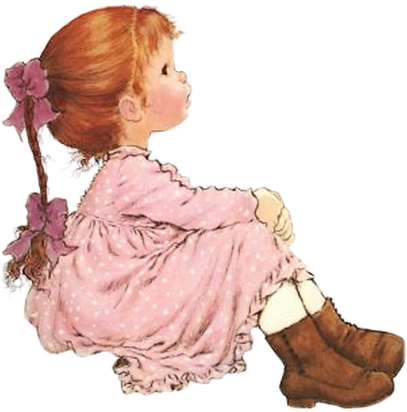 Queridas niñas: Junto con saludarlas y esperar que todas estén muy bien cuidándose en casita y que hayan podido disfrutar de las vacaciones con regaloneo y descanso, las invito a seguir trabajando.Objetivo de AprendizajeOA3: Elaborar un objeto tecnológico según las indicaciones del profesor, seleccionando y experimentando con: técnicas, herramientas y materiales.Contenido:Elaborar una tarjeta de saludoCualquier duda o consulta, puedes hacerlo al correo de tu profesora:2°A katherine.rodriguez@colegio-republicaargentina.cl
2°B raquel.acevedo@colegio-republicaargentina.cl 
2°C angelica.palma@colegio-republicaargentina.cl
2°D claudia.arias@colegio-republicaargentina.cl